【裏面】平成29年1月発行追補版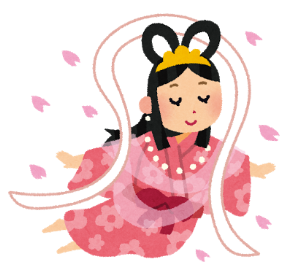 鳥取県の緊急支援施策 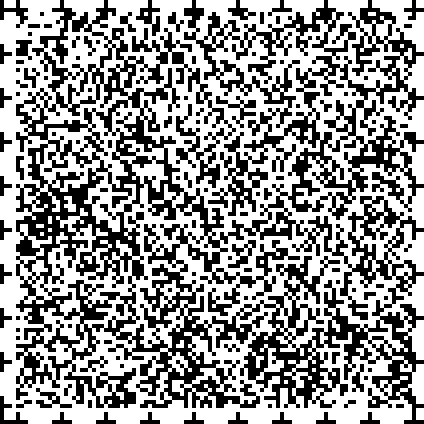 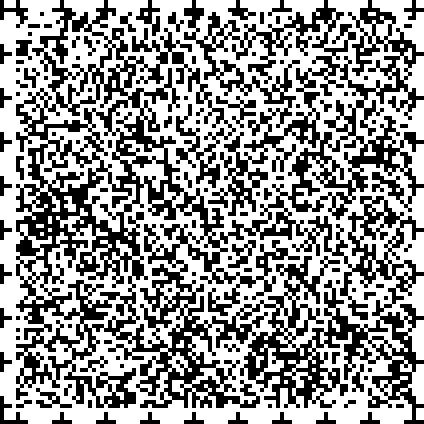 ～鳥取県中部地震復興がんばろうプロジェクト～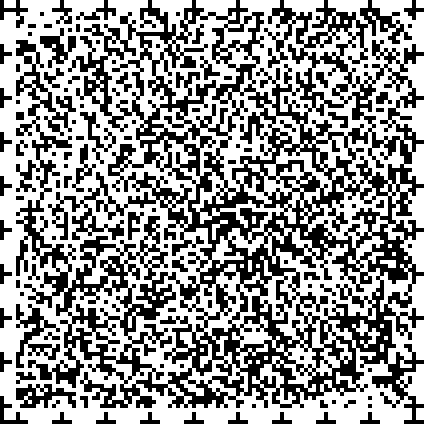 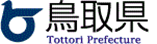 ◎掲載情報に変更がありました。◎掲載情報に変更がありました。◎掲載情報に変更がありました。◎掲載情報に変更がありました。◎掲載情報に変更がありました。ﾍﾟｰｼﾞﾍﾟｰｼﾞ内容変更前変更後変更後連絡先連絡先３ﾍﾟｰｼﾞ３ﾍﾟｰｼﾞ2-1生活福祉資金(福祉費・災害経費)の貸付※市町村が交付する　　り災証明書が必要です。※市町村が交付する被災証明書等が必要です。※市町村が交付する被災証明書等が必要です。鳥取県社会福祉協議会電話：0857-59-6333鳥取県社会福祉協議会電話：0857-59-6333３ﾍﾟｰｼﾞ３ﾍﾟｰｼﾞ2-2生活福祉資金(緊急小口資金)の貸付※市町村が交付する　　り災証明書が必要です。※市町村が交付するり災証明書または被災証明書が必要です。※市町村が交付するり災証明書または被災証明書が必要です。鳥取県社会福祉協議会電話：0857-59-6333鳥取県社会福祉協議会電話：0857-59-6333３ﾍﾟｰｼﾞ３ﾍﾟｰｼﾞ2-3災害援護資金の貸付＜対象＞住宅の補修等＜対象＞　　　　　　　生活の立て直しに要する経費（住居・家財・塀・墓の修繕費、生活費等用途に制限はありません。）＜対象＞　　　　　　　生活の立て直しに要する経費（住居・家財・塀・墓の修繕費、生活費等用途に制限はありません。）福祉保健課電話：0857-26-7142FAX：0857-26-8116福祉保健課電話：0857-26-7142FAX：0857-26-8116３ﾍﾟｰｼﾞ３ﾍﾟｰｼﾞ2-3災害援護資金の貸付※市町村が交付する　　り災証明書が必要です。※全壊･半壊の場合は、市町村が交付するり災証明書が必要です。※全壊･半壊の場合は、市町村が交付するり災証明書が必要です。福祉保健課電話：0857-26-7142FAX：0857-26-8116福祉保健課電話：0857-26-7142FAX：0857-26-811617ﾍﾟｰｼﾞ17ﾍﾟｰｼﾞ5-8教科書・学用品の給与（追加情報）　【私立学校に在籍の方】の問合せ先教育・学術振興課　電話：0857-26-7022、FAX：0857-26-8110E-mail：kyoikugakujyutsu@pref.tottori.jp（追加情報）　【私立学校に在籍の方】の問合せ先教育・学術振興課　電話：0857-26-7022、FAX：0857-26-8110E-mail：kyoikugakujyutsu@pref.tottori.jp（追加情報）　【私立学校に在籍の方】の問合せ先教育・学術振興課　電話：0857-26-7022、FAX：0857-26-8110E-mail：kyoikugakujyutsu@pref.tottori.jp（追加情報）　【私立学校に在籍の方】の問合せ先教育・学術振興課　電話：0857-26-7022、FAX：0857-26-8110E-mail：kyoikugakujyutsu@pref.tottori.jp（追加情報）　【私立学校に在籍の方】の問合せ先教育・学術振興課　電話：0857-26-7022、FAX：0857-26-8110E-mail：kyoikugakujyutsu@pref.tottori.jp【資料】②被災した住宅の建替、修繕を支援します【資料】②被災した住宅の建替、修繕を支援します【資料】②被災した住宅の建替、修繕を支援します（追加情報）　住宅再建支援制度を拡充しました。下記要旨です。○賃貸住宅（借家、アパートなど）への支援拡充・借り主が補修することとされている住宅の賃借人等への支援・小規模な賃貸住宅の所有者（家主）への支援○住宅の再建方法の拡充　半壊世帯（賃貸住宅を含む）が住宅を建設又は購入した場合も支援対象とします。（追加情報）　住宅再建支援制度を拡充しました。下記要旨です。○賃貸住宅（借家、アパートなど）への支援拡充・借り主が補修することとされている住宅の賃借人等への支援・小規模な賃貸住宅の所有者（家主）への支援○住宅の再建方法の拡充　半壊世帯（賃貸住宅を含む）が住宅を建設又は購入した場合も支援対象とします。（追加情報）　住宅再建支援制度を拡充しました。下記要旨です。○賃貸住宅（借家、アパートなど）への支援拡充・借り主が補修することとされている住宅の賃借人等への支援・小規模な賃貸住宅の所有者（家主）への支援○住宅の再建方法の拡充　半壊世帯（賃貸住宅を含む）が住宅を建設又は購入した場合も支援対象とします。（追加情報）　住宅再建支援制度を拡充しました。下記要旨です。○賃貸住宅（借家、アパートなど）への支援拡充・借り主が補修することとされている住宅の賃借人等への支援・小規模な賃貸住宅の所有者（家主）への支援○住宅の再建方法の拡充　半壊世帯（賃貸住宅を含む）が住宅を建設又は購入した場合も支援対象とします。（追加情報）　住宅再建支援制度を拡充しました。下記要旨です。○賃貸住宅（借家、アパートなど）への支援拡充・借り主が補修することとされている住宅の賃借人等への支援・小規模な賃貸住宅の所有者（家主）への支援○住宅の再建方法の拡充　半壊世帯（賃貸住宅を含む）が住宅を建設又は購入した場合も支援対象とします。◎新規情報です。◎新規情報です。◎新規情報です。◎新規情報です。◎新規情報です。◎新規情報です。中部地震住宅修繕支援センターが開所しました。まずは 家を建てた工務店、大工さん や お近くの工務店、なじみのある業者さん などに相談しましょう。家を建てた工務店が分からない、相談できる業者さんがいない場合は、下記の相談窓口へどうぞ。（鳥取県内の建設・建築関係団体が連携して設立した窓口です。）【中部地震住宅修繕支援センター】電　　話　０８５８－２３－５０８８場　　所　倉吉市東巌城町１２（中部建設会館内）受付時間　午前９時から午後5時まで鳥取県庁担当課　住まいまちづくり課　TEL 0857-26-7398中部地震住宅修繕支援センターが開所しました。まずは 家を建てた工務店、大工さん や お近くの工務店、なじみのある業者さん などに相談しましょう。家を建てた工務店が分からない、相談できる業者さんがいない場合は、下記の相談窓口へどうぞ。（鳥取県内の建設・建築関係団体が連携して設立した窓口です。）【中部地震住宅修繕支援センター】電　　話　０８５８－２３－５０８８場　　所　倉吉市東巌城町１２（中部建設会館内）受付時間　午前９時から午後5時まで鳥取県庁担当課　住まいまちづくり課　TEL 0857-26-7398中部地震住宅修繕支援センターが開所しました。まずは 家を建てた工務店、大工さん や お近くの工務店、なじみのある業者さん などに相談しましょう。家を建てた工務店が分からない、相談できる業者さんがいない場合は、下記の相談窓口へどうぞ。（鳥取県内の建設・建築関係団体が連携して設立した窓口です。）【中部地震住宅修繕支援センター】電　　話　０８５８－２３－５０８８場　　所　倉吉市東巌城町１２（中部建設会館内）受付時間　午前９時から午後5時まで鳥取県庁担当課　住まいまちづくり課　TEL 0857-26-7398中部地震住宅修繕支援センターが開所しました。まずは 家を建てた工務店、大工さん や お近くの工務店、なじみのある業者さん などに相談しましょう。家を建てた工務店が分からない、相談できる業者さんがいない場合は、下記の相談窓口へどうぞ。（鳥取県内の建設・建築関係団体が連携して設立した窓口です。）【中部地震住宅修繕支援センター】電　　話　０８５８－２３－５０８８場　　所　倉吉市東巌城町１２（中部建設会館内）受付時間　午前９時から午後5時まで鳥取県庁担当課　住まいまちづくり課　TEL 0857-26-7398中部地震住宅修繕支援センターが開所しました。まずは 家を建てた工務店、大工さん や お近くの工務店、なじみのある業者さん などに相談しましょう。家を建てた工務店が分からない、相談できる業者さんがいない場合は、下記の相談窓口へどうぞ。（鳥取県内の建設・建築関係団体が連携して設立した窓口です。）【中部地震住宅修繕支援センター】電　　話　０８５８－２３－５０８８場　　所　倉吉市東巌城町１２（中部建設会館内）受付時間　午前９時から午後5時まで鳥取県庁担当課　住まいまちづくり課　TEL 0857-26-7398中部地震住宅修繕支援センターが開所しました。まずは 家を建てた工務店、大工さん や お近くの工務店、なじみのある業者さん などに相談しましょう。家を建てた工務店が分からない、相談できる業者さんがいない場合は、下記の相談窓口へどうぞ。（鳥取県内の建設・建築関係団体が連携して設立した窓口です。）【中部地震住宅修繕支援センター】電　　話　０８５８－２３－５０８８場　　所　倉吉市東巌城町１２（中部建設会館内）受付時間　午前９時から午後5時まで鳥取県庁担当課　住まいまちづくり課　TEL 0857-26-7398